Greetings, participants!In order to facilitate discussion during our workshop sessions, your attention to a few items in the time leading up to the workshop is highly recommended. The hosts will be covering the topics these items relate to, and familiarity on your part will make it easier to engage with the material. BEFORE SESSION 1:Review CAP Pamphlet 70-3: Emergency Services Officer Specialty Track Study GuideReview CAP Regulation 60-3: CAP Emergency Services Training and Operational Missions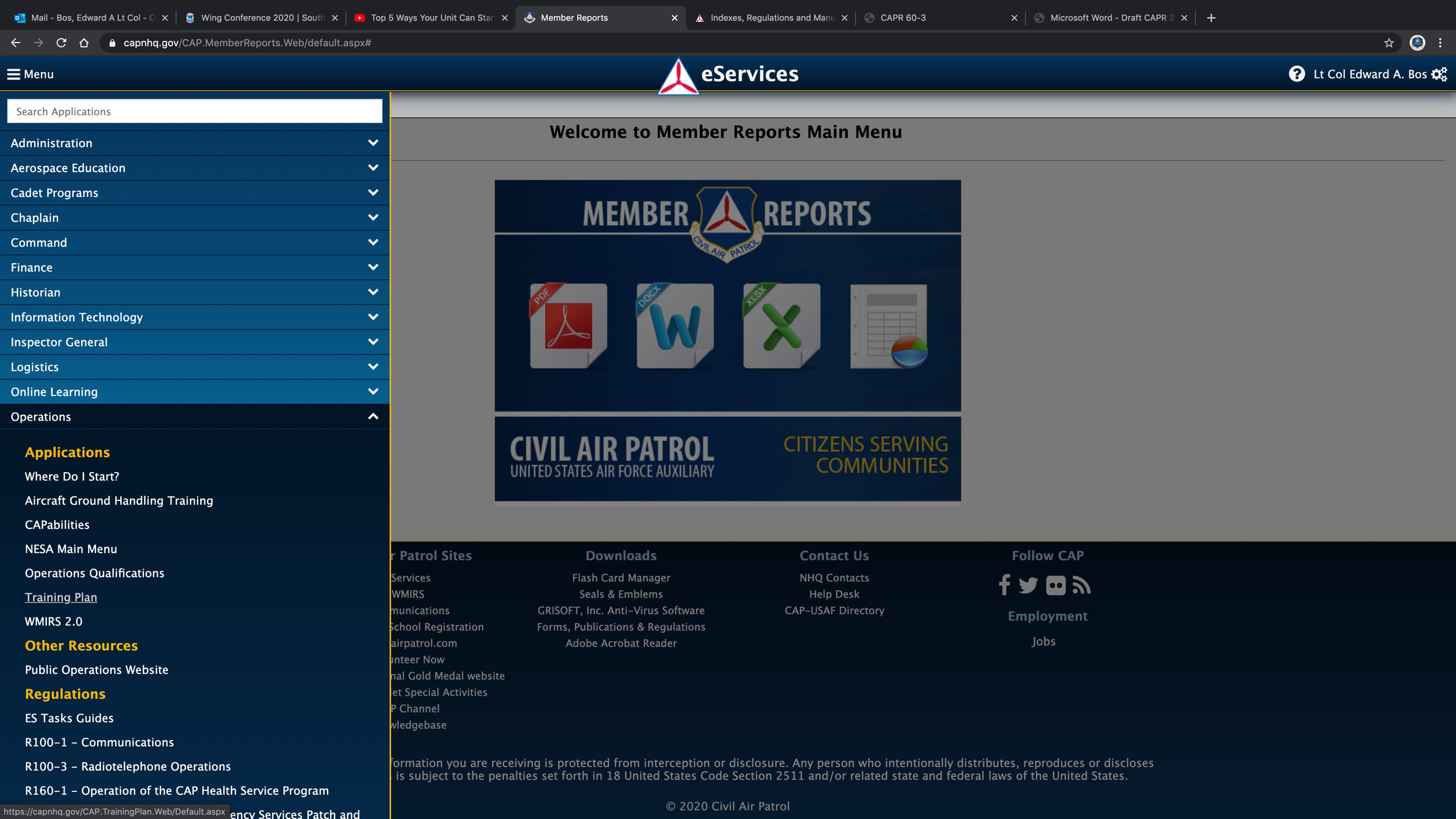 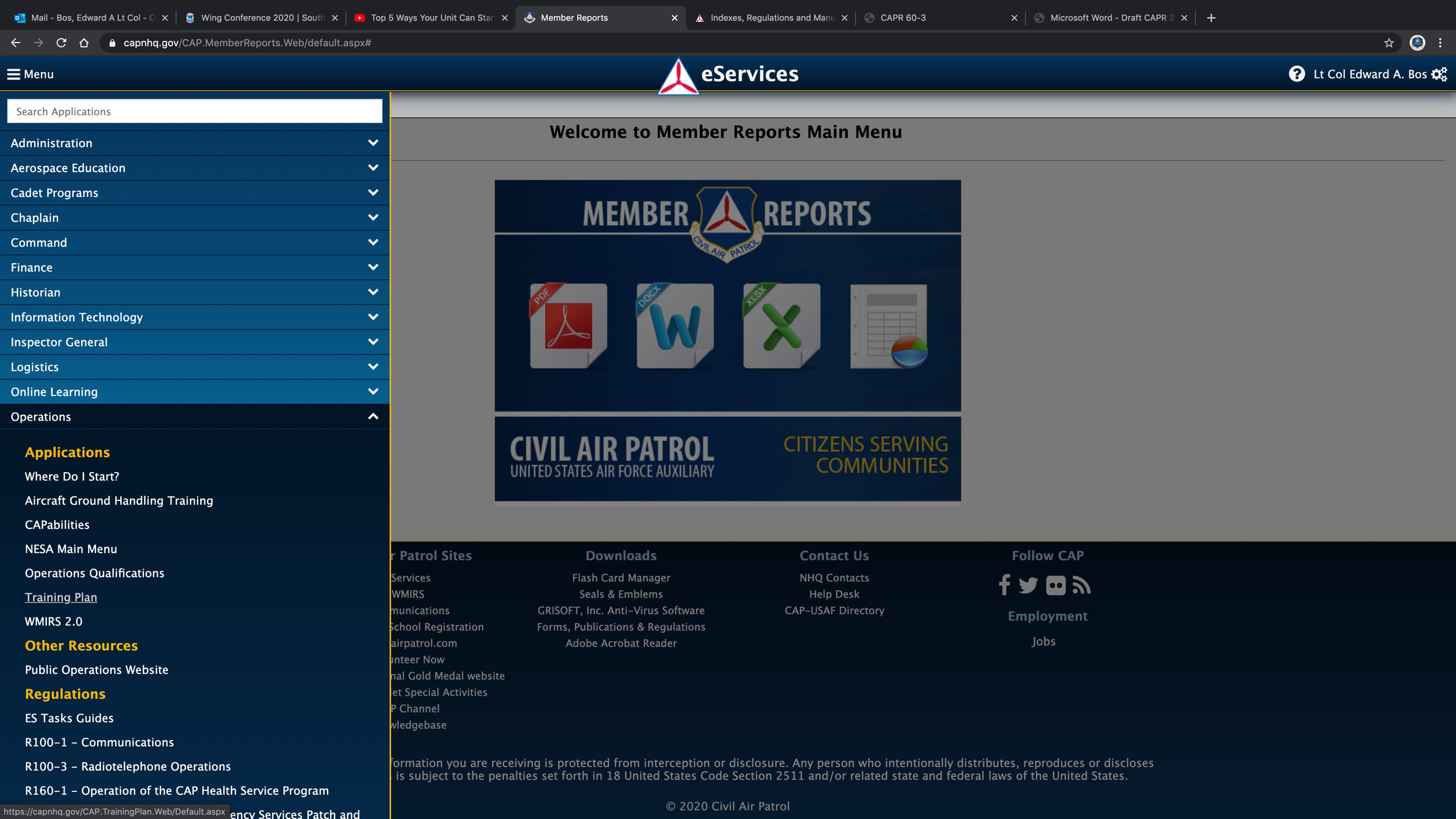 Special attention should be paid to Paragraph 1-7Review your wing’s annual 2020 Training & Flying Plan in eServices eServices > Menu > Operations > Training Plan (see screenshot, right)Ask your leadership to assist if you don’t currently have accessCome up with two questions that you have about being a CAP Emergency Services OfficerSend these questions to edward.bos@orwgcap.org by 4 June 2020, if possible. List a few organizations that your unit can build a relationship with for ES, and that are in your area of responsibility (AOR). This might include potential customers like the local Emergency Management Office, potential collaborators for training, like a county SAR team, potential organizations that can support operations, like the local Red Cross or Salvation Army.List the most common functions of ES Officers in your unit (squadron-level if assigned to a squadron, wing-level if you’re assigned to the wing staff, and so forth).List one or two important functions of ES Officers that does not get accomplished regularly in your unit (squadron-level if assigned to a squadron, wing-level if you’re assigned to the wing staff, and so forth).